611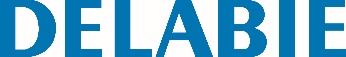 Válvula HYGIÉNAReferência: 611 Informação para prescriçãoVálvula higiénica de lavatório M1"1/4 com grelha côncava (sem retenção de água).Passagem de água livre, sem parafuso central (evita o agarrar de resíduos e diminui os nichos bacterianos).Grelha em latão polido cromado, corpo em ABS cromado.Válvula separável : as tampas da válvula de dreno podem ser removidas caso o lavatório tenha furo ladrão.Aperto min. 1 mm, máx. 45 mm. 